Pielikums Nr.5Ķilas 2, Staiceles pagasts, kadastra numurs 66370030084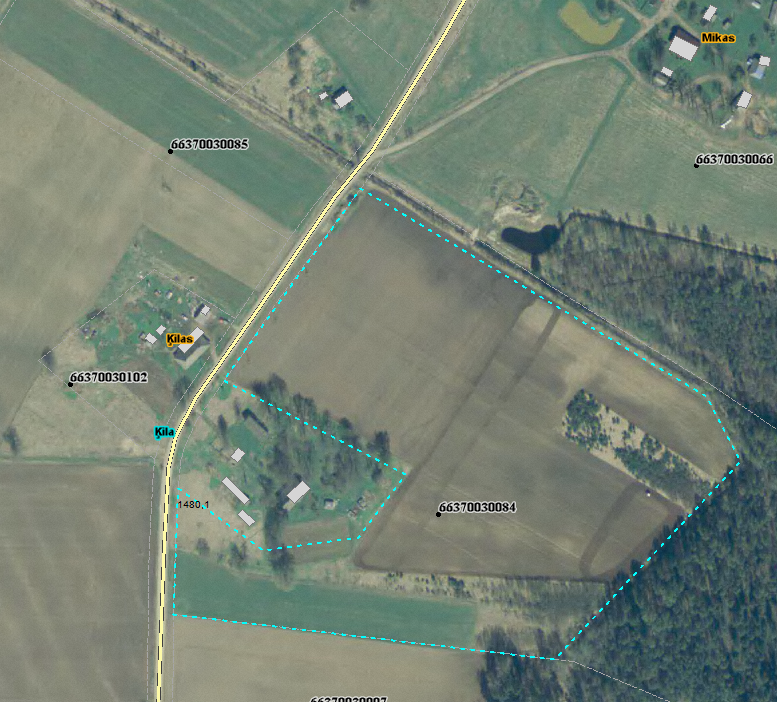 Sagatavoja: G.Meļķe-Kažoka